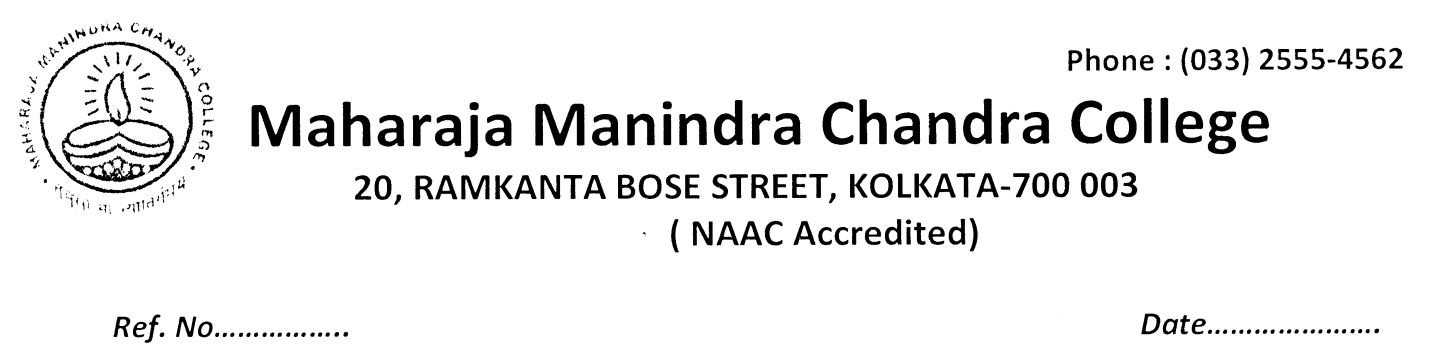 NOTICE   The tutorial examination of  ECOA Hons CC1 : Introductory Microeconomics  will be held online  on 20th and 21st  February , 6 pm onwards.CC2: 
Mathematical Methods in Economics-I will be held on 21 st February from 12:30 pm onwards.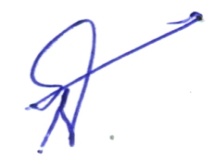     Principal										M.M.C.College										   Kolkata-3	